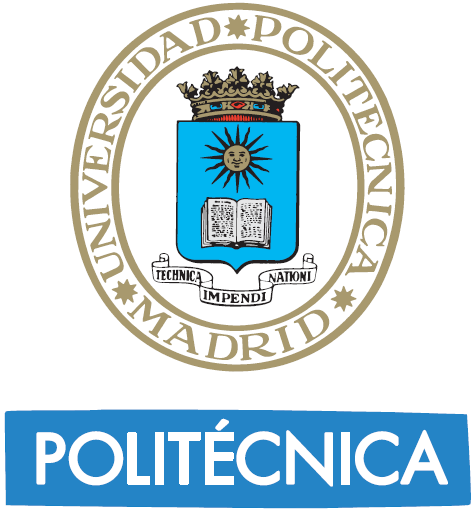 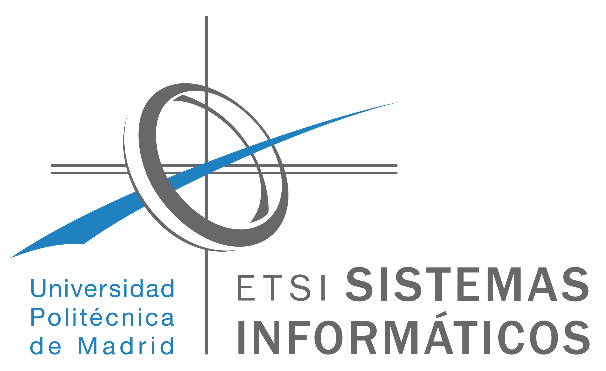 Máster en Ciencias y Tecnologías de la ComputaciónPropuesta de tema para Trabajo Fin de MásterCurso 2015-16Título: Director: ¿Es un tema de tesis doctoral?          Sí           NO  Resumen (máximo de 20 líneas)Si es un tema de tesis doctoralEnlace (si procede) a la página de su grupo de investigación: Publicaciones del proponente o grupo de investigación en el tema propuesto: 